Додаток 8до Методичних рекомендацій 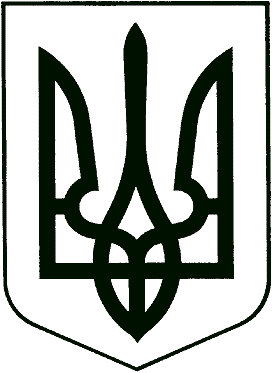 _______________________________________________________
(найменування центру з надання безоплатної вторинної правової допомоги)Н А К А З«____» __________ 20__ р.								       № _____Про відмову в наданні безоплатноївторинної правової допомоги_____________________________________________(ініціали, прізвище особи, яка звернулася за наданням
безоплатної вторинної правової допомоги)Відповідно до пункту 1 частини першої статті 17, частини четвертої статті 19, пункту ____ частини першої статті 20 Закону України «Про безоплатну правову допомогу»,НАКАЗУЮ:Відмовити в наданні безоплатної вторинної правової допомоги_______________________________________________________________________________,(прізвище, ім’я по батькові особи, яка звернулася за
наданням безоплатної вторинної правової допомоги) *за заявою особи (законного представника, представника) про надання безоплатної вторинної правової допомоги від «____» ________________ 20__ рокуу зв’язку з тим, що _______________________________________________________________________________________________________________________________________________.(зазначити підставу відмови в наданні безоплатної вторинної правової допомоги)Контроль за виконанням цього наказу покласти на_______________________________________________________________________________.(посада, прізвище, ім’я та по батькові працівника центру)Директор/в.о. директора                   		        _____________________________________(ім’я, прізвище)* У разі звернення представника клієнта у заяві зазначається прізвище, ім’я, по батькові особи, в інтересах якої звертається представник та документ, що підтверджує повноваження особи як представника (крім випадків, коли законними представниками є батьки (усиновлювачі).